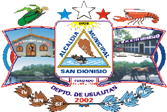  Alcaldía Municipal de SAN DIONISIOÍNDICE DE INFORMACIÓN RESERVADA 2019.Este Índice de Información Reservada establece la información que la municipalidad considera de acceso restringido tomando como base el Capitulo II, y  específicamente el artículo 22 de la LAIP.F.__________________________RAFAEL ARTURO ZELAYA DIAZ.-OFICIAL DE INFORMACION.ALCALDIA MUNICIPAL DE SAN DIONISIO.-NOTA: El índice de reserva se mantiene como el de 2018 si cambios que reportar, para que sea analizado por los comisionados del IAIP, y todo lo no establecido en el mismo se considera de carácter oficiosa y para el acceso al público, mientras no se trate de información de tipo confidencial..-No.Rubro temáticoUnidad Administrativa /Autoridad que la generóNombre del documento / código de identificaciónTipo de ReservaTipo de ReservaDetalle de la reserva parcialFundamento LegalArt. 19 LAIPDatos de la clasificaciónDatos de la clasificaciónNo.Rubro temáticoUnidad Administrativa /Autoridad que la generóNombre del documento / código de identificaciónTotalParcialDetalle de la reserva parcialFundamento LegalArt. 19 LAIPFechaPlazo1ContablesTesorería.-T. 0001Números de Cuentas Bancarias de Alcaldía MunicipalXLos numero de Cuenta bancaria que se utilizan para el manejo de los fondos Ingresos y egresos de La Alcaldía.No así los montos de las cuentas, que pueden ser entregados,Previo autorización del Concejo Municipal232 de la Ley de Bancos, información sobre esas operaciones solo a su titular, a la persona que lo represente legalmente y a la Dirección General de Impuestos Internos cuando lo requiera en procesos de fiscalización"26-01-155 años2ContableTesorería.-T. 0002Nombre de los refrendariosxPor ser las únicas personas autorizadas por el Concejo Municipal para emisión de cheque, se limita el acceso a los datos de las personas por su seguridadArticulo 19 literal dConsiderando que podría ser objeto de la delincuencia imperante.-26-01-155 años3AdquisicionesUACIU. 0003Libro de ProveedoresxLa mayoría de proveedores, tienen su negocio, en el mismo lugar de habitación, razón por lo cual se reserva la información y datos personales como direcciones y números, de teléfono, a los particulares se podrá dar nombre de empresa y solo se dará datos como tel. o direcciones a instituciones estatales, que deseen contar son los servicios u si se tratare de investigación, registral o de impuestos. Y a La Corte de Cuenta de La Republica.Articulo 19 literal d.-Además de que hay información que es confidencial, por ser de tipo personal de los proveedores, nombres comerciales o de empresa se darán así como en que productos o proyectos intervino como nuestro proveedor26-01-155 años4ConveniosUACI-SINDICATURAU. 0004Convenio Prevención de la Violencia. San Dionisio, 2013, 2014, 2015. 2016-2017 y 2018xEste Convenio es un acuerdo estratégico, entre la Alcaldía Municipal de San Dionisio y FAES, Sexta Brigada de Infantería, donde se realizan tareas conjuntas de combate y prevención de la violencia en el municipio, por la seguridad de los firmantes se hace la presente reservaArticulo 19 literal b y dPor tratarse de esfuerzos por prevenir la violencia mediante de la ayuda de Fuerza Armada.-26-01-155 años5DenunciasUNIDAD DE LA MUJER MUNICIPALUM. 0005Registro de Denuncia de todo tipo de maltrato o violencia contra la mujer.XTodas las denuncias realizadas, por víctimas o terceras personas en caso de violencia, en sede de la unidad de la mujer serán resguardadas y se remitirá exclusivamente a la autoridad competente. Para resguardar la seguridad de las personas involucradas en dichas denunciasArticulo 19 literal d.-26-01-155 años5DenunciasUNIDAD DE MEDIO AMBIENTE MUNICIPALUA. 0006Registro de Denuncias sobre delitos ambientales.xUn elemento vital para la protección del medio ambiente, es mediante la denuncia ciudadana, por lo cual se debe resguardar la identidad del denunciante,  a fin de evitarle problemas posteriores, con los infractores que se denuncian.-Articulo 19 literal d.-26-01-155 años6InformáticoUnidades Administrativas de la Alcaldía Municipal.Sindicatura. 0007Contraseñas de Correos institucionales, xPor seguridad se determina que se puede entregar únicamente dirección de correo electrónico institucional de las unidades que los posean. No así sus respectivas contraseñas, está también incluye además de los correos institucionales las contraseñas de redes sociales utilizadas por la UAIP, para publicación de Información.Articulo 19 literal d.-26-01-155 años